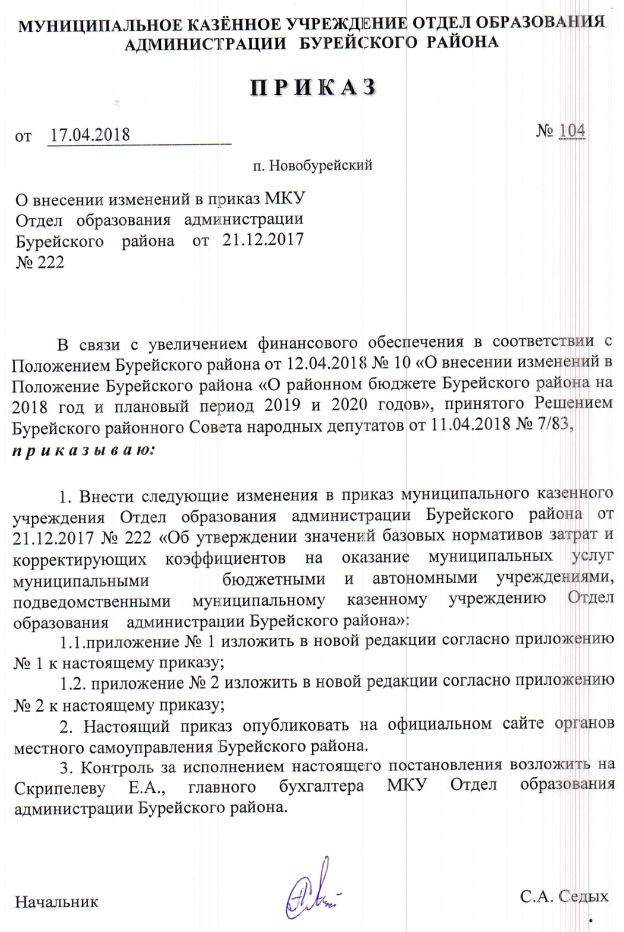 Приложение № 1к приказу МКУ Отдел образованияадминистрации Бурейского района от 17.04.2018 года № 104Приложение № 1к приказу МКУ Отдел образованияадминистрации Бурейского района от 21.12.2018 года № 222.Значения базовых нормативов затрат на оказание муниципальных услуг муниципальными бюджетными и автономными учреждениями, подведомственными муниципальному учреждению Отдел образования администрации Бурейского района, на 2018 год и плановый период 2019-2020 годы.Приложение № 2к приказу МКУ Отдел образованияадминистрации Бурейского района от  17.04.2018 года №  104_Приложение № 2к приказу МУ Отдел образованияадминистрации Бурейского района от  21.12.2017 года № 222Значения территориальных корректирующих коэффициентов, применяемых при расчете нормативных затрат на оказание муниципальных услуг муниципальными бюджетными и автономными учреждениями, подведомственными муниципальному учреждению Отдел образования администрации Бурейского района, на 2018 год и плановый период 2019-2020 годовНаименование муниципальной услуги / направленияПоказатель объема муниципальной услугиБазовый норматив затрат на оказание муниципальной услуги, в 2018 годуВ том числеВ том числеПлановый периодПлановый периодНаименование муниципальной услуги / направленияПоказатель объема муниципальной услугиБазовый норматив затрат на оказание муниципальной услуги, в 2018 годусумма затрат на оплату труда с начислениями на выплаты по оплате труда работников, непосредственно связанных с оказанием муниципальной услугисумма затрат на коммунальные услуги и содержание недвижимого имущества, необходимого для выполнения муниципального задания на оказание муниципальной услугиБазовый норматив затрат на оказание муниципа-льной услуги, в 2019 годуБазовый норматив затрат на оказание муници-пальной услуги, в 2020 годуРеализация дополнительных общеразвивающих программ по физкультурно-спортивному направлениюна один человеко-час84,5239,188,0380,0582,45по туристско-краеведческому направлениюна один человеко-час107,6957,185,2291,9394,69по техническому направлениюна один человеко-час103,9353,375,2291,9894,74по социально-педагогическому направлениюна один человеко-час117,5066,715,2292,2294,98по естественно-научному направлениюна один человеко-час96,9747,244,4986,1088,68по художественному направлениюна один человеко-час105,6361,294,7693,2496,05Реализация основных общеобразовательных программ дошкольного образованияна одного обучающегося65148,2743116,6010932,2564257,7866070,34Присмотр и уходна одного обучающегося48129,6910999,034642,2747805,7949069,81Реализация основных общеобразовательных программ начального общего  образованияна одного обучающегося47506,0125747,415610,1143512,4945003,93Реализация основных общеобразовательных программ основного общего  образованияна одного обучающегося53565,2434894,745610,1149865,9451575,15Реализация основных общеобразовательных программ среднего общего  образованияна одного обучающегося61061,6740707,545610,1157016,4158970,71Наименование муниципальной услуги Наименование муниципального образования / учрежденияТерриториальный корректирующий коэффициентТерриториальный корректирующий коэффициентТерриториальный корректирующий коэффициентНаименование муниципальной услуги Наименование муниципального образования / учреждения2018 г.2019 г.2020 г.Реализация дополнительных общеразвивающих программ(по всем направлениям)МАУ ДОД ЦВР111Реализация основных общеобразовательных программ дошкольного образования р.п. Новобурейский1,00000,95000,9500Реализация основных общеобразовательных программ дошкольного образования р.п. Бурея1,01290,93000,9300Реализация основных общеобразовательных программ дошкольного образования МДОБУ Талаканский д/с № 21,37001,28301,2830Реализация основных общеобразовательных программ дошкольного образования МДОБУ Талаканский д/с № 31,27301,23501,2300Реализация основных общеобразовательных программ дошкольного образования МДОБУ ЦРР - д/с № 41,05181,07041,0704Присмотр и уходр.п. Новобурейский1,00000,97320,9732Присмотр и уходр.п. Бурея1,01850,96000,9600Присмотр и уходМДОБУ Талаканский д/с № 21,36571,22601,2350Присмотр и уходМДОБУ Талаканский д/с № 31,27271,23001,2000Присмотр и уходМДОБУ ЦРР - д/с № 41,00001,00001,0000Реализация основных общеобразовательных программ начального общего  образованияМОБУ Новобурейская СОШ № 11,00001,00001,0000Реализация основных общеобразовательных программ начального общего  образованияМОБУ Новобурейская СОШ № 31,20001,20101,2100Реализация основных общеобразовательных программ начального общего  образованияМОБУ Бурейская СОШ1,10881,11501,1150Реализация основных общеобразовательных программ начального общего  образованияМОБУ Талаканская СОШ № 51,41001,50401,5140Реализация основных общеобразовательных программ основного общего  образованияМОБУ Новобурейская СОШ № 11,00001,00001,0000Реализация основных общеобразовательных программ основного общего  образованияМОБУ Новобурейская СОШ № 31,17821,16001,1600Реализация основных общеобразовательных программ основного общего  образованияМОБУ Бурейская СОШ1,10881,11501,1150Реализация основных общеобразовательных программ основного общего  образованияМОБУ Талаканская СОШ № 51,41001,41301,4200Реализация основных общеобразовательных программ среднего общего  образованияМОБУ Новобурейская СОШ № 10,96300,88200,8930Реализация основных общеобразовательных программ среднего общего  образованияМОБУ Новобурейская СОШ № 31,16101,16201,1640Реализация основных общеобразовательных программ среднего общего  образованияМОБУ Бурейская СОШ1,14111,16101,1700Реализация основных общеобразовательных программ среднего общего  образованияМОБУ Талаканская СОШ № 51,42621,4501,460